                      COVID-19 Secure Risk Assessment - from 24th February 2022 v1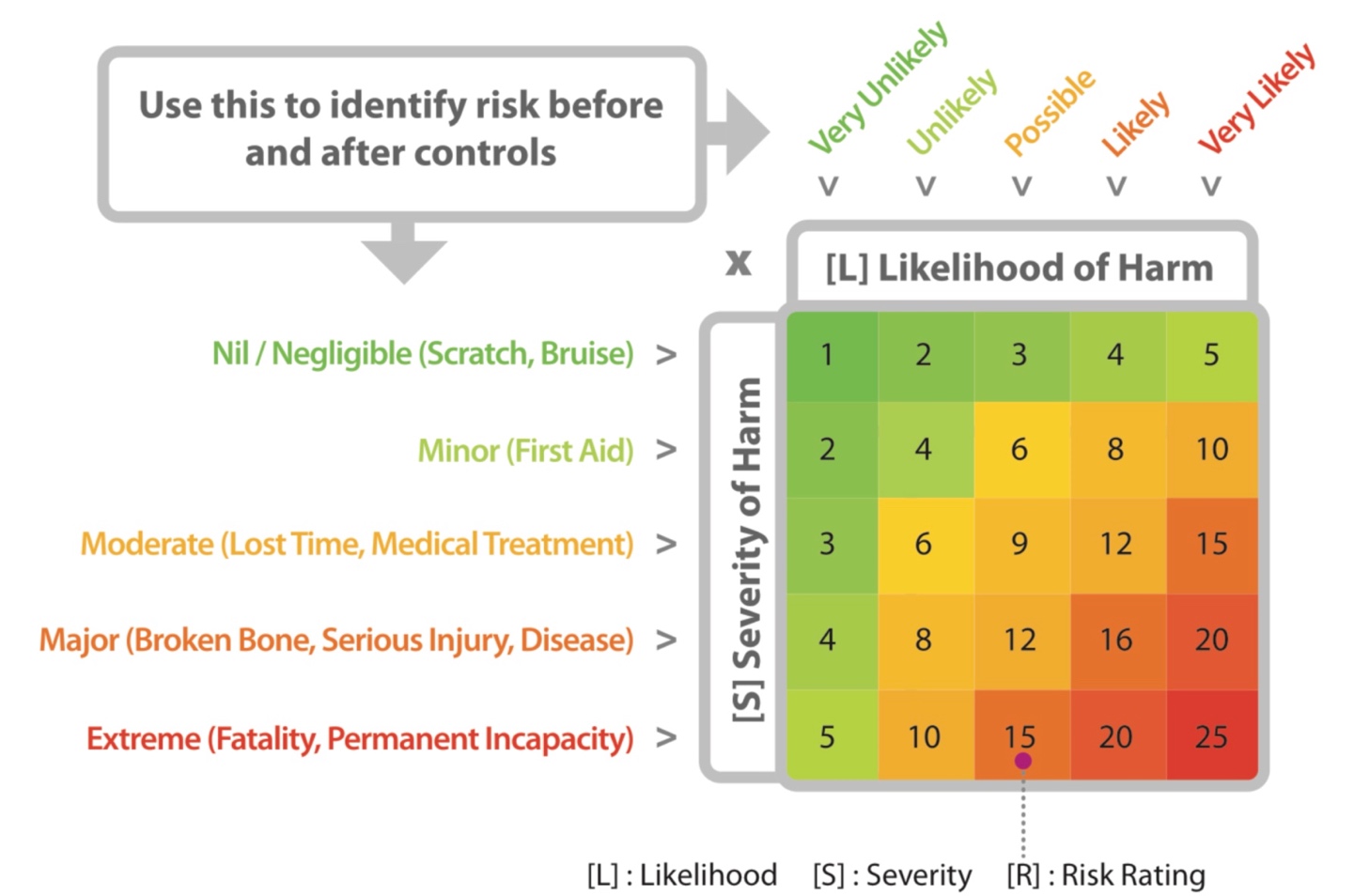 School NameHumberston Cloverfields Primary AcademySchool NameHumberston Cloverfields Primary AcademySchool NameHumberston Cloverfields Primary AcademySchool NameHumberston Cloverfields Primary AcademyDecide who may be harmed (insert ):Decide who may be harmed (insert ):Decide who may be harmed (insert ):Decide who may be harmed (insert ):Decide who may be harmed (insert ):Decide who may be harmed (insert ):Decide who may be harmed (insert ):Decide who may be harmed (insert ):Decide who may be harmed (insert ):Decide who may be harmed (insert ):Decide who may be harmed (insert ):Decide who may be harmed (insert ):Decide who may be harmed (insert ):School NameHumberston Cloverfields Primary AcademySchool NameHumberston Cloverfields Primary AcademySchool NameHumberston Cloverfields Primary AcademySchool NameHumberston Cloverfields Primary AcademyStudentStudentContractorsContractorsContractorsContractorsVisitorsVisitorsVisitorsWhole School – unless stated otherwise Whole School – unless stated otherwise Whole School – unless stated otherwise Whole School – unless stated otherwise StaffStaffVulnerable PeopleVulnerable PeopleVulnerable PeopleVulnerable PeopleVolunteersVolunteersVolunteersIdentified HazardsInitial Risk RatingExisting Control Measures (select all that are in place)Existing Control Measures (select all that are in place)Existing Control Measures (select all that are in place)Existing Control Measures (select all that are in place)Existing Control Measures (select all that are in place)Existing Control Measures (select all that are in place)Existing Control Measures (select all that are in place)Actions / CommentsActions / CommentsActions / CommentsActions / CommentsActions / CommentsResidual RiskRating H/M/LResidual RiskRating H/M/L1. Coming into contact with contaminated surfacesMHandwashing regimes established by academies for staff and children to follow during the day. Staff and children wash hands upon exiting classroom, and entry into building(s) or when returning from outside activities. Handwashing regimes established by academies for staff and children to follow during the day. Staff and children wash hands upon exiting classroom, and entry into building(s) or when returning from outside activities. Handwashing regimes established by academies for staff and children to follow during the day. Staff and children wash hands upon exiting classroom, and entry into building(s) or when returning from outside activities. Handwashing regimes established by academies for staff and children to follow during the day. Staff and children wash hands upon exiting classroom, and entry into building(s) or when returning from outside activities. Handwashing regimes established by academies for staff and children to follow during the day. Staff and children wash hands upon exiting classroom, and entry into building(s) or when returning from outside activities. Handwashing regimes established by academies for staff and children to follow during the day. Staff and children wash hands upon exiting classroom, and entry into building(s) or when returning from outside activities. Handwashing regimes established by academies for staff and children to follow during the day. Staff and children wash hands upon exiting classroom, and entry into building(s) or when returning from outside activities. Review provisions and supplies frequentlyReview provisions and supplies frequentlyReview provisions and supplies frequentlyReview provisions and supplies frequentlyLLL1. Coming into contact with contaminated surfacesMRobust cleaning of surfaces within buildings during and at the end of the day, guidance issued to individual academies for recommended cleaning schedule. Procedure in place to clean external equipment and resources before breaktimes. Cleaning routines will be maintained indefinitely.Robust cleaning of surfaces within buildings during and at the end of the day, guidance issued to individual academies for recommended cleaning schedule. Procedure in place to clean external equipment and resources before breaktimes. Cleaning routines will be maintained indefinitely.Robust cleaning of surfaces within buildings during and at the end of the day, guidance issued to individual academies for recommended cleaning schedule. Procedure in place to clean external equipment and resources before breaktimes. Cleaning routines will be maintained indefinitely.Robust cleaning of surfaces within buildings during and at the end of the day, guidance issued to individual academies for recommended cleaning schedule. Procedure in place to clean external equipment and resources before breaktimes. Cleaning routines will be maintained indefinitely.Robust cleaning of surfaces within buildings during and at the end of the day, guidance issued to individual academies for recommended cleaning schedule. Procedure in place to clean external equipment and resources before breaktimes. Cleaning routines will be maintained indefinitely.Robust cleaning of surfaces within buildings during and at the end of the day, guidance issued to individual academies for recommended cleaning schedule. Procedure in place to clean external equipment and resources before breaktimes. Cleaning routines will be maintained indefinitely.Robust cleaning of surfaces within buildings during and at the end of the day, guidance issued to individual academies for recommended cleaning schedule. Procedure in place to clean external equipment and resources before breaktimes. Cleaning routines will be maintained indefinitely.Cleaning routines will be maintained for the duration of the pandemicCleaning routines will be maintained for the duration of the pandemicCleaning routines will be maintained for the duration of the pandemicCleaning routines will be maintained for the duration of the pandemicLLL1. Coming into contact with contaminated surfacesMHygiene practices and procedure established for essential contractors and visitors who will be in school building(s). Hand washing stations are available in the main entrance prior to entering other areas of the building.Hygiene practices and procedure established for essential contractors and visitors who will be in school building(s). Hand washing stations are available in the main entrance prior to entering other areas of the building.Hygiene practices and procedure established for essential contractors and visitors who will be in school building(s). Hand washing stations are available in the main entrance prior to entering other areas of the building.Hygiene practices and procedure established for essential contractors and visitors who will be in school building(s). Hand washing stations are available in the main entrance prior to entering other areas of the building.Hygiene practices and procedure established for essential contractors and visitors who will be in school building(s). Hand washing stations are available in the main entrance prior to entering other areas of the building.Hygiene practices and procedure established for essential contractors and visitors who will be in school building(s). Hand washing stations are available in the main entrance prior to entering other areas of the building.Hygiene practices and procedure established for essential contractors and visitors who will be in school building(s). Hand washing stations are available in the main entrance prior to entering other areas of the building.NFANFANFANFALLL1. Coming into contact with contaminated surfacesMAdditional handwashing stations and substances have been provided in various areas around school building(s). Each classroom has own handwashing provision.Additional handwashing stations and substances have been provided in various areas around school building(s). Each classroom has own handwashing provision.Additional handwashing stations and substances have been provided in various areas around school building(s). Each classroom has own handwashing provision.Additional handwashing stations and substances have been provided in various areas around school building(s). Each classroom has own handwashing provision.Additional handwashing stations and substances have been provided in various areas around school building(s). Each classroom has own handwashing provision.Additional handwashing stations and substances have been provided in various areas around school building(s). Each classroom has own handwashing provision.Additional handwashing stations and substances have been provided in various areas around school building(s). Each classroom has own handwashing provision.Additional handwashing stations will be provided for the duration of the pandemic.Additional handwashing stations will be provided for the duration of the pandemic.Additional handwashing stations will be provided for the duration of the pandemic.Additional handwashing stations will be provided for the duration of the pandemic.LLL1. Coming into contact with contaminated surfacesMIn the event of an outbreak, provision of signage and information to prevent the unauthorised of use of rooms or areas. In the event of an outbreak, provision of signage and information to prevent the unauthorised of use of rooms or areas. In the event of an outbreak, provision of signage and information to prevent the unauthorised of use of rooms or areas. In the event of an outbreak, provision of signage and information to prevent the unauthorised of use of rooms or areas. In the event of an outbreak, provision of signage and information to prevent the unauthorised of use of rooms or areas. In the event of an outbreak, provision of signage and information to prevent the unauthorised of use of rooms or areas. In the event of an outbreak, provision of signage and information to prevent the unauthorised of use of rooms or areas. Support and specific advice given by LHPT in the event of an outbreakSupport and specific advice given by LHPT in the event of an outbreakSupport and specific advice given by LHPT in the event of an outbreakSupport and specific advice given by LHPT in the event of an outbreakLLL1. Coming into contact with contaminated surfacesMPersonal Protective Equipment (PPE) is provided by academy for use when using cleaning substances.Personal Protective Equipment (PPE) is provided by academy for use when using cleaning substances.Personal Protective Equipment (PPE) is provided by academy for use when using cleaning substances.Personal Protective Equipment (PPE) is provided by academy for use when using cleaning substances.Personal Protective Equipment (PPE) is provided by academy for use when using cleaning substances.Personal Protective Equipment (PPE) is provided by academy for use when using cleaning substances.Personal Protective Equipment (PPE) is provided by academy for use when using cleaning substances.NFANFANFANFALLL1. Coming into contact with contaminated surfacesMSubstances for cleaning have been risk accessed and communicated to those who use the substances.Substances for cleaning have been risk accessed and communicated to those who use the substances.Substances for cleaning have been risk accessed and communicated to those who use the substances.Substances for cleaning have been risk accessed and communicated to those who use the substances.Substances for cleaning have been risk accessed and communicated to those who use the substances.Substances for cleaning have been risk accessed and communicated to those who use the substances.Substances for cleaning have been risk accessed and communicated to those who use the substances.Check COSHH risk assessmentsCheck COSHH risk assessmentsCheck COSHH risk assessmentsCheck COSHH risk assessmentsLLL1. Coming into contact with contaminated surfacesMChecks carried out by line managers to ensure that COVID-19 procedures and measures are and remain proportionate.Checks carried out by line managers to ensure that COVID-19 procedures and measures are and remain proportionate.Checks carried out by line managers to ensure that COVID-19 procedures and measures are and remain proportionate.Checks carried out by line managers to ensure that COVID-19 procedures and measures are and remain proportionate.Checks carried out by line managers to ensure that COVID-19 procedures and measures are and remain proportionate.Checks carried out by line managers to ensure that COVID-19 procedures and measures are and remain proportionate.Checks carried out by line managers to ensure that COVID-19 procedures and measures are and remain proportionate.Monitored frequentlyMonitored frequentlyMonitored frequentlyMonitored frequentlyLLL2. Employees, pupils, visitors, and contractors transmitting virus to others MGood respiratory hygiene adopted by promoting the ‘catch it, bin it, kill it’ approach within school. Additional waste bins provided and waste bins in each classroom.Good respiratory hygiene adopted by promoting the ‘catch it, bin it, kill it’ approach within school. Additional waste bins provided and waste bins in each classroom.Good respiratory hygiene adopted by promoting the ‘catch it, bin it, kill it’ approach within school. Additional waste bins provided and waste bins in each classroom.Good respiratory hygiene adopted by promoting the ‘catch it, bin it, kill it’ approach within school. Additional waste bins provided and waste bins in each classroom.Good respiratory hygiene adopted by promoting the ‘catch it, bin it, kill it’ approach within school. Additional waste bins provided and waste bins in each classroom.Good respiratory hygiene adopted by promoting the ‘catch it, bin it, kill it’ approach within school. Additional waste bins provided and waste bins in each classroom.Good respiratory hygiene adopted by promoting the ‘catch it, bin it, kill it’ approach within school. Additional waste bins provided and waste bins in each classroom. Clinical/contaminated waste bags use for tissues Clinical/contaminated waste bags use for tissues Clinical/contaminated waste bags use for tissues Clinical/contaminated waste bags use for tissuesLLL2. Employees, pupils, visitors, and contractors transmitting virus to others MStaff made aware of isolation procedure for those who develop symptoms whilst at work. Staff made aware of isolation procedure for those who develop symptoms whilst at work. Staff made aware of isolation procedure for those who develop symptoms whilst at work. Staff made aware of isolation procedure for those who develop symptoms whilst at work. Staff made aware of isolation procedure for those who develop symptoms whilst at work. Staff made aware of isolation procedure for those who develop symptoms whilst at work. Staff made aware of isolation procedure for those who develop symptoms whilst at work. WCs and isolation rooms are identified and communicated to all staffWCs and isolation rooms are identified and communicated to all staffWCs and isolation rooms are identified and communicated to all staffWCs and isolation rooms are identified and communicated to all staffLLL2. Employees, pupils, visitors, and contractors transmitting virus to others MWhen a child is awaiting collection, they are taken to an isolation room where they can be isolated behind a closed door. Close to an external entrance/exit. Supervision is provided whilst awaiting pick up. When a child is awaiting collection, they are taken to an isolation room where they can be isolated behind a closed door. Close to an external entrance/exit. Supervision is provided whilst awaiting pick up. When a child is awaiting collection, they are taken to an isolation room where they can be isolated behind a closed door. Close to an external entrance/exit. Supervision is provided whilst awaiting pick up. When a child is awaiting collection, they are taken to an isolation room where they can be isolated behind a closed door. Close to an external entrance/exit. Supervision is provided whilst awaiting pick up. When a child is awaiting collection, they are taken to an isolation room where they can be isolated behind a closed door. Close to an external entrance/exit. Supervision is provided whilst awaiting pick up. When a child is awaiting collection, they are taken to an isolation room where they can be isolated behind a closed door. Close to an external entrance/exit. Supervision is provided whilst awaiting pick up. When a child is awaiting collection, they are taken to an isolation room where they can be isolated behind a closed door. Close to an external entrance/exit. Supervision is provided whilst awaiting pick up. Individuals isolate in the conservatory entrance near to the front office. Staff can safely supervise. Surfaces are cleaned after the individual has left the area.Individuals isolate in the conservatory entrance near to the front office. Staff can safely supervise. Surfaces are cleaned after the individual has left the area.Individuals isolate in the conservatory entrance near to the front office. Staff can safely supervise. Surfaces are cleaned after the individual has left the area.Individuals isolate in the conservatory entrance near to the front office. Staff can safely supervise. Surfaces are cleaned after the individual has left the area.LLL2. Employees, pupils, visitors, and contractors transmitting virus to others MGlass security screens are closed when talking to visitors in academy main entrance. Open plan offices have temporary screens installed.Glass security screens are closed when talking to visitors in academy main entrance. Open plan offices have temporary screens installed.Glass security screens are closed when talking to visitors in academy main entrance. Open plan offices have temporary screens installed.Glass security screens are closed when talking to visitors in academy main entrance. Open plan offices have temporary screens installed.Glass security screens are closed when talking to visitors in academy main entrance. Open plan offices have temporary screens installed.Glass security screens are closed when talking to visitors in academy main entrance. Open plan offices have temporary screens installed.Glass security screens are closed when talking to visitors in academy main entrance. Open plan offices have temporary screens installed.Removal and reinstalling screens at school discretionRemoval and reinstalling screens at school discretionRemoval and reinstalling screens at school discretionRemoval and reinstalling screens at school discretionLLL2. Employees, pupils, visitors, and contractors transmitting virus to others MExternal curriculum activities such as swimming, providers or building owners will provide a risk assessment which will be ratified by academy to ensure measures are agreed and then published on Evolve.External curriculum activities such as swimming, providers or building owners will provide a risk assessment which will be ratified by academy to ensure measures are agreed and then published on Evolve.External curriculum activities such as swimming, providers or building owners will provide a risk assessment which will be ratified by academy to ensure measures are agreed and then published on Evolve.External curriculum activities such as swimming, providers or building owners will provide a risk assessment which will be ratified by academy to ensure measures are agreed and then published on Evolve.External curriculum activities such as swimming, providers or building owners will provide a risk assessment which will be ratified by academy to ensure measures are agreed and then published on Evolve.External curriculum activities such as swimming, providers or building owners will provide a risk assessment which will be ratified by academy to ensure measures are agreed and then published on Evolve.External curriculum activities such as swimming, providers or building owners will provide a risk assessment which will be ratified by academy to ensure measures are agreed and then published on Evolve.Reviewed frequentlyReviewed frequentlyReviewed frequentlyReviewed frequentlyLLL2. Employees, pupils, visitors, and contractors transmitting virus to others MPupils who are extremely clinically vulnerable are supported in school by a risk assessment that is understood and carries the support of parents. Pupils who are extremely clinically vulnerable are supported in school by a risk assessment that is understood and carries the support of parents. Pupils who are extremely clinically vulnerable are supported in school by a risk assessment that is understood and carries the support of parents. Pupils who are extremely clinically vulnerable are supported in school by a risk assessment that is understood and carries the support of parents. Pupils who are extremely clinically vulnerable are supported in school by a risk assessment that is understood and carries the support of parents. Pupils who are extremely clinically vulnerable are supported in school by a risk assessment that is understood and carries the support of parents. Pupils who are extremely clinically vulnerable are supported in school by a risk assessment that is understood and carries the support of parents. LLL2. Employees, pupils, visitors, and contractors transmitting virus to others MEmployees will and parents are asked to inform school if they are contacted by NHS in reference to Covid-19Employees will and parents are asked to inform school if they are contacted by NHS in reference to Covid-19Employees will and parents are asked to inform school if they are contacted by NHS in reference to Covid-19Employees will and parents are asked to inform school if they are contacted by NHS in reference to Covid-19Employees will and parents are asked to inform school if they are contacted by NHS in reference to Covid-19Employees will and parents are asked to inform school if they are contacted by NHS in reference to Covid-19Employees will and parents are asked to inform school if they are contacted by NHS in reference to Covid-19LLL2. Employees, pupils, visitors, and contractors transmitting virus to others MPartial closure contingency plans in place if staffing levels fall below a critical level.Partial closure contingency plans in place if staffing levels fall below a critical level.Partial closure contingency plans in place if staffing levels fall below a critical level.Partial closure contingency plans in place if staffing levels fall below a critical level.Partial closure contingency plans in place if staffing levels fall below a critical level.Partial closure contingency plans in place if staffing levels fall below a critical level.Partial closure contingency plans in place if staffing levels fall below a critical level.LLL2. Employees, pupils, visitors, and contractors transmitting virus to others MIn the event of an outbreak, meetings and visits will be restricted/limited. Measures in and around school can be increased if setting feels it’s necessary or following advice from LA/PHE.In the event of an outbreak, meetings and visits will be restricted/limited. Measures in and around school can be increased if setting feels it’s necessary or following advice from LA/PHE.In the event of an outbreak, meetings and visits will be restricted/limited. Measures in and around school can be increased if setting feels it’s necessary or following advice from LA/PHE.In the event of an outbreak, meetings and visits will be restricted/limited. Measures in and around school can be increased if setting feels it’s necessary or following advice from LA/PHE.In the event of an outbreak, meetings and visits will be restricted/limited. Measures in and around school can be increased if setting feels it’s necessary or following advice from LA/PHE.In the event of an outbreak, meetings and visits will be restricted/limited. Measures in and around school can be increased if setting feels it’s necessary or following advice from LA/PHE.In the event of an outbreak, meetings and visits will be restricted/limited. Measures in and around school can be increased if setting feels it’s necessary or following advice from LA/PHE.Non-essential visits not permitted in the event of any outbreak Non-essential visits not permitted in the event of any outbreak Non-essential visits not permitted in the event of any outbreak Non-essential visits not permitted in the event of any outbreak LLL2. Employees, pupils, visitors, and contractors transmitting virus to others MNew and expectant mothers (staff members) will have a specific individual risk assessment.New and expectant mothers (staff members) will have a specific individual risk assessment.New and expectant mothers (staff members) will have a specific individual risk assessment.New and expectant mothers (staff members) will have a specific individual risk assessment.New and expectant mothers (staff members) will have a specific individual risk assessment.New and expectant mothers (staff members) will have a specific individual risk assessment.New and expectant mothers (staff members) will have a specific individual risk assessment.LLL2. Employees, pupils, visitors, and contractors transmitting virus to others MOpening of windows and doors frequently to improve ventilation.Opening of windows and doors frequently to improve ventilation.Opening of windows and doors frequently to improve ventilation.Opening of windows and doors frequently to improve ventilation.Opening of windows and doors frequently to improve ventilation.Opening of windows and doors frequently to improve ventilation.Opening of windows and doors frequently to improve ventilation.Internal fire doors to remain closedInternal fire doors to remain closedInternal fire doors to remain closedInternal fire doors to remain closedLLL3. Coming into contact with people who have possible symptomsClose contact with persons: handling, assisting or training requirements (team teach, first aid etc.) MIf a child needs to go to the bathroom while waiting to be collected, they use a separate bathroom if possible. The bathroom is cleaned and disinfected before being used by anyone else.If a child needs to go to the bathroom while waiting to be collected, they use a separate bathroom if possible. The bathroom is cleaned and disinfected before being used by anyone else.If a child needs to go to the bathroom while waiting to be collected, they use a separate bathroom if possible. The bathroom is cleaned and disinfected before being used by anyone else.If a child needs to go to the bathroom while waiting to be collected, they use a separate bathroom if possible. The bathroom is cleaned and disinfected before being used by anyone else.If a child needs to go to the bathroom while waiting to be collected, they use a separate bathroom if possible. The bathroom is cleaned and disinfected before being used by anyone else.If a child needs to go to the bathroom while waiting to be collected, they use a separate bathroom if possible. The bathroom is cleaned and disinfected before being used by anyone else.If a child needs to go to the bathroom while waiting to be collected, they use a separate bathroom if possible. The bathroom is cleaned and disinfected before being used by anyone else.The disabled toilet is used, located near the front entranceThe disabled toilet is used, located near the front entranceThe disabled toilet is used, located near the front entranceThe disabled toilet is used, located near the front entranceLLL3. Coming into contact with people who have possible symptomsClose contact with persons: handling, assisting or training requirements (team teach, first aid etc.) MCommunications procedures and arrangements with NHS, local authorities, local health advisors established.Communications procedures and arrangements with NHS, local authorities, local health advisors established.Communications procedures and arrangements with NHS, local authorities, local health advisors established.Communications procedures and arrangements with NHS, local authorities, local health advisors established.Communications procedures and arrangements with NHS, local authorities, local health advisors established.Communications procedures and arrangements with NHS, local authorities, local health advisors established.Communications procedures and arrangements with NHS, local authorities, local health advisors established.LLL3. Coming into contact with people who have possible symptomsClose contact with persons: handling, assisting or training requirements (team teach, first aid etc.) MPPE provided: latex free gloves are used where possible if handling or touching is required. Additional PPE (aprons, masks, visors) available on request. PPE provided: latex free gloves are used where possible if handling or touching is required. Additional PPE (aprons, masks, visors) available on request. PPE provided: latex free gloves are used where possible if handling or touching is required. Additional PPE (aprons, masks, visors) available on request. PPE provided: latex free gloves are used where possible if handling or touching is required. Additional PPE (aprons, masks, visors) available on request. PPE provided: latex free gloves are used where possible if handling or touching is required. Additional PPE (aprons, masks, visors) available on request. PPE provided: latex free gloves are used where possible if handling or touching is required. Additional PPE (aprons, masks, visors) available on request. PPE provided: latex free gloves are used where possible if handling or touching is required. Additional PPE (aprons, masks, visors) available on request. LLL4. Lettings or use of school facilities during pandemicLProvider or user of school facilities will inform school before use, that person(s) haven’t been contacted by NHS test and trace or show symptoms.Provider or user of school facilities will inform school before use, that person(s) haven’t been contacted by NHS test and trace or show symptoms.Provider or user of school facilities will inform school before use, that person(s) haven’t been contacted by NHS test and trace or show symptoms.Provider or user of school facilities will inform school before use, that person(s) haven’t been contacted by NHS test and trace or show symptoms.Provider or user of school facilities will inform school before use, that person(s) haven’t been contacted by NHS test and trace or show symptoms.Provider or user of school facilities will inform school before use, that person(s) haven’t been contacted by NHS test and trace or show symptoms.Provider or user of school facilities will inform school before use, that person(s) haven’t been contacted by NHS test and trace or show symptoms.LLL4. Lettings or use of school facilities during pandemicLArea or room(s) will be thoroughly cleaned during and after use by the user. All touch points will be wiped upon exit of area or room.Area or room(s) will be thoroughly cleaned during and after use by the user. All touch points will be wiped upon exit of area or room.Area or room(s) will be thoroughly cleaned during and after use by the user. All touch points will be wiped upon exit of area or room.Area or room(s) will be thoroughly cleaned during and after use by the user. All touch points will be wiped upon exit of area or room.Area or room(s) will be thoroughly cleaned during and after use by the user. All touch points will be wiped upon exit of area or room.Area or room(s) will be thoroughly cleaned during and after use by the user. All touch points will be wiped upon exit of area or room.Area or room(s) will be thoroughly cleaned during and after use by the user. All touch points will be wiped upon exit of area or room.LLL4. Lettings or use of school facilities during pandemicLLettings will pause if there’s an outbreak and LA/PHE indicates it’s safe to resume.Lettings will pause if there’s an outbreak and LA/PHE indicates it’s safe to resume.Lettings will pause if there’s an outbreak and LA/PHE indicates it’s safe to resume.Lettings will pause if there’s an outbreak and LA/PHE indicates it’s safe to resume.Lettings will pause if there’s an outbreak and LA/PHE indicates it’s safe to resume.Lettings will pause if there’s an outbreak and LA/PHE indicates it’s safe to resume.Lettings will pause if there’s an outbreak and LA/PHE indicates it’s safe to resume.LLL6. Mental health or wellbeing effected through isolation or anxiety about coronavirusLRegular meetings or calls with employees/children working from home/ learning whilst isolatingRegular meetings or calls with employees/children working from home/ learning whilst isolatingRegular meetings or calls with employees/children working from home/ learning whilst isolatingRegular meetings or calls with employees/children working from home/ learning whilst isolatingRegular meetings or calls with employees/children working from home/ learning whilst isolatingRegular meetings or calls with employees/children working from home/ learning whilst isolatingRegular meetings or calls with employees/children working from home/ learning whilst isolatingLLL6. Mental health or wellbeing effected through isolation or anxiety about coronavirusLEmployee involvement with completion of risk assessments so individuals can identify problems and solutionsEmployee involvement with completion of risk assessments so individuals can identify problems and solutionsEmployee involvement with completion of risk assessments so individuals can identify problems and solutionsEmployee involvement with completion of risk assessments so individuals can identify problems and solutionsEmployee involvement with completion of risk assessments so individuals can identify problems and solutionsEmployee involvement with completion of risk assessments so individuals can identify problems and solutionsEmployee involvement with completion of risk assessments so individuals can identify problems and solutionsLLL6. Mental health or wellbeing effected through isolation or anxiety about coronavirusLRegular updates and guidance provided to all members of staff via academy or TrustRegular updates and guidance provided to all members of staff via academy or TrustRegular updates and guidance provided to all members of staff via academy or TrustRegular updates and guidance provided to all members of staff via academy or TrustRegular updates and guidance provided to all members of staff via academy or TrustRegular updates and guidance provided to all members of staff via academy or TrustRegular updates and guidance provided to all members of staff via academy or TrustLLL6. Mental health or wellbeing effected through isolation or anxiety about coronavirusLTraining available for mental health available via Flick e-learningTraining available for mental health available via Flick e-learningTraining available for mental health available via Flick e-learningTraining available for mental health available via Flick e-learningTraining available for mental health available via Flick e-learningTraining available for mental health available via Flick e-learningTraining available for mental health available via Flick e-learningLLL6. Mental health or wellbeing effected through isolation or anxiety about coronavirusLEmployees have access to occupational health advice and counsellingEmployees have access to occupational health advice and counsellingEmployees have access to occupational health advice and counsellingEmployees have access to occupational health advice and counsellingEmployees have access to occupational health advice and counsellingEmployees have access to occupational health advice and counsellingEmployees have access to occupational health advice and counsellingLLL7. Outbreak at schoolMNational guidance recommends that settings may be required to take extra action if the number of positive cases substantially increases.Affected academies will seek and follow advice from the local Public Health team.National guidance recommends that settings may be required to take extra action if the number of positive cases substantially increases.Affected academies will seek and follow advice from the local Public Health team.National guidance recommends that settings may be required to take extra action if the number of positive cases substantially increases.Affected academies will seek and follow advice from the local Public Health team.National guidance recommends that settings may be required to take extra action if the number of positive cases substantially increases.Affected academies will seek and follow advice from the local Public Health team.National guidance recommends that settings may be required to take extra action if the number of positive cases substantially increases.Affected academies will seek and follow advice from the local Public Health team.National guidance recommends that settings may be required to take extra action if the number of positive cases substantially increases.Affected academies will seek and follow advice from the local Public Health team.National guidance recommends that settings may be required to take extra action if the number of positive cases substantially increases.Affected academies will seek and follow advice from the local Public Health team.The Local Public Health Team will work with the setting and advice on additional control measures if the information gathered indicates that transmission is occurring in the setting.  Further measures advised may include:  Other proportionate measures as necessary, seeking to maintain face to face education if is safe to do so. For example, reducing crowding through temporarily suspending assemblies or other events that bring larger groups togetherThe Local Public Health Team will work with the setting and advice on additional control measures if the information gathered indicates that transmission is occurring in the setting.  Further measures advised may include:  Other proportionate measures as necessary, seeking to maintain face to face education if is safe to do so. For example, reducing crowding through temporarily suspending assemblies or other events that bring larger groups togetherThe Local Public Health Team will work with the setting and advice on additional control measures if the information gathered indicates that transmission is occurring in the setting.  Further measures advised may include:  Other proportionate measures as necessary, seeking to maintain face to face education if is safe to do so. For example, reducing crowding through temporarily suspending assemblies or other events that bring larger groups togetherThe Local Public Health Team will work with the setting and advice on additional control measures if the information gathered indicates that transmission is occurring in the setting.  Further measures advised may include:  Other proportionate measures as necessary, seeking to maintain face to face education if is safe to do so. For example, reducing crowding through temporarily suspending assemblies or other events that bring larger groups togetherMMMOther Hazards Identified Additional Control Measures to be Put in Place Additional Control Measures to be Put in Place Additional Control Measures to be Put in Place Additional Control Measures to be Put in Place Additional Control Measures to be Put in Place Additional Control Measures to be Put in Place Additional Control Measures to be Put in Place Additional Control Measures to be Put in Place Additional Control Measures to be Put in Place Additional Control Measures to be Put in Place Additional Control Measures to be Put in Place Additional Control Measures to be Put in Place Additional Control Measures to be Put in Place Additional Control Measures to be Put in Place Additional Control Measures to be Put in Place Additional Control Measures to be Put in PlaceAny other foreseeable hazards that are associated with the activities being carried out to be listed here.In depth COVID-19 guidance issued by Government and updated frequently, this is monitored and distributed by Trust and individual academy.In depth COVID-19 guidance issued by Government and updated frequently, this is monitored and distributed by Trust and individual academy.In depth COVID-19 guidance issued by Government and updated frequently, this is monitored and distributed by Trust and individual academy.In depth COVID-19 guidance issued by Government and updated frequently, this is monitored and distributed by Trust and individual academy.In depth COVID-19 guidance issued by Government and updated frequently, this is monitored and distributed by Trust and individual academy.In depth COVID-19 guidance issued by Government and updated frequently, this is monitored and distributed by Trust and individual academy.In depth COVID-19 guidance issued by Government and updated frequently, this is monitored and distributed by Trust and individual academy.In depth COVID-19 guidance issued by Government and updated frequently, this is monitored and distributed by Trust and individual academy.In depth COVID-19 guidance issued by Government and updated frequently, this is monitored and distributed by Trust and individual academy.In depth COVID-19 guidance issued by Government and updated frequently, this is monitored and distributed by Trust and individual academy.In depth COVID-19 guidance issued by Government and updated frequently, this is monitored and distributed by Trust and individual academy.In depth COVID-19 guidance issued by Government and updated frequently, this is monitored and distributed by Trust and individual academy.In depth COVID-19 guidance issued by Government and updated frequently, this is monitored and distributed by Trust and individual academy.In depth COVID-19 guidance issued by Government and updated frequently, this is monitored and distributed by Trust and individual academy.In depth COVID-19 guidance issued by Government and updated frequently, this is monitored and distributed by Trust and individual academy.In depth COVID-19 guidance issued by Government and updated frequently, this is monitored and distributed by Trust and individual academy.In depth COVID-19 guidance issued by Government and updated frequently, this is monitored and distributed by Trust and individual academy.Date of Assessment:23/02/202223/02/2022Carried out by:Carried out by:C PattersonH WillisC PattersonH WillisC PattersonH WillisDate Review Completed:Date Review Completed:Date Review Completed:Date Review Completed:Date of next review:Other documents for referenceAll HMG and ELT Covid-19 Guidance and information, risk assessments inc. COSHH, Fire, Premises - General, Activities, Guidance: Actions for schools during the coronavirus outbreakhttps://www.gov.uk/government/publications/actions-for-schools-during-the-coronavirus-outbreak/guidance-for-full-opening-schoolsGuidance: Living with Covid-19https://www.gov.uk/government/publications/covid-19-response-living-with-covid-19The official UK government website for data and insights on Coronavirus (COVID-19)https://coronavirus.data.gov.ukAll HMG and ELT Covid-19 Guidance and information, risk assessments inc. COSHH, Fire, Premises - General, Activities, Guidance: Actions for schools during the coronavirus outbreakhttps://www.gov.uk/government/publications/actions-for-schools-during-the-coronavirus-outbreak/guidance-for-full-opening-schoolsGuidance: Living with Covid-19https://www.gov.uk/government/publications/covid-19-response-living-with-covid-19The official UK government website for data and insights on Coronavirus (COVID-19)https://coronavirus.data.gov.ukAll HMG and ELT Covid-19 Guidance and information, risk assessments inc. COSHH, Fire, Premises - General, Activities, Guidance: Actions for schools during the coronavirus outbreakhttps://www.gov.uk/government/publications/actions-for-schools-during-the-coronavirus-outbreak/guidance-for-full-opening-schoolsGuidance: Living with Covid-19https://www.gov.uk/government/publications/covid-19-response-living-with-covid-19The official UK government website for data and insights on Coronavirus (COVID-19)https://coronavirus.data.gov.ukAll HMG and ELT Covid-19 Guidance and information, risk assessments inc. COSHH, Fire, Premises - General, Activities, Guidance: Actions for schools during the coronavirus outbreakhttps://www.gov.uk/government/publications/actions-for-schools-during-the-coronavirus-outbreak/guidance-for-full-opening-schoolsGuidance: Living with Covid-19https://www.gov.uk/government/publications/covid-19-response-living-with-covid-19The official UK government website for data and insights on Coronavirus (COVID-19)https://coronavirus.data.gov.ukAll HMG and ELT Covid-19 Guidance and information, risk assessments inc. COSHH, Fire, Premises - General, Activities, Guidance: Actions for schools during the coronavirus outbreakhttps://www.gov.uk/government/publications/actions-for-schools-during-the-coronavirus-outbreak/guidance-for-full-opening-schoolsGuidance: Living with Covid-19https://www.gov.uk/government/publications/covid-19-response-living-with-covid-19The official UK government website for data and insights on Coronavirus (COVID-19)https://coronavirus.data.gov.ukAll HMG and ELT Covid-19 Guidance and information, risk assessments inc. COSHH, Fire, Premises - General, Activities, Guidance: Actions for schools during the coronavirus outbreakhttps://www.gov.uk/government/publications/actions-for-schools-during-the-coronavirus-outbreak/guidance-for-full-opening-schoolsGuidance: Living with Covid-19https://www.gov.uk/government/publications/covid-19-response-living-with-covid-19The official UK government website for data and insights on Coronavirus (COVID-19)https://coronavirus.data.gov.ukAll HMG and ELT Covid-19 Guidance and information, risk assessments inc. COSHH, Fire, Premises - General, Activities, Guidance: Actions for schools during the coronavirus outbreakhttps://www.gov.uk/government/publications/actions-for-schools-during-the-coronavirus-outbreak/guidance-for-full-opening-schoolsGuidance: Living with Covid-19https://www.gov.uk/government/publications/covid-19-response-living-with-covid-19The official UK government website for data and insights on Coronavirus (COVID-19)https://coronavirus.data.gov.ukAll HMG and ELT Covid-19 Guidance and information, risk assessments inc. COSHH, Fire, Premises - General, Activities, Guidance: Actions for schools during the coronavirus outbreakhttps://www.gov.uk/government/publications/actions-for-schools-during-the-coronavirus-outbreak/guidance-for-full-opening-schoolsGuidance: Living with Covid-19https://www.gov.uk/government/publications/covid-19-response-living-with-covid-19The official UK government website for data and insights on Coronavirus (COVID-19)https://coronavirus.data.gov.ukAll HMG and ELT Covid-19 Guidance and information, risk assessments inc. COSHH, Fire, Premises - General, Activities, Guidance: Actions for schools during the coronavirus outbreakhttps://www.gov.uk/government/publications/actions-for-schools-during-the-coronavirus-outbreak/guidance-for-full-opening-schoolsGuidance: Living with Covid-19https://www.gov.uk/government/publications/covid-19-response-living-with-covid-19The official UK government website for data and insights on Coronavirus (COVID-19)https://coronavirus.data.gov.ukAll HMG and ELT Covid-19 Guidance and information, risk assessments inc. COSHH, Fire, Premises - General, Activities, Guidance: Actions for schools during the coronavirus outbreakhttps://www.gov.uk/government/publications/actions-for-schools-during-the-coronavirus-outbreak/guidance-for-full-opening-schoolsGuidance: Living with Covid-19https://www.gov.uk/government/publications/covid-19-response-living-with-covid-19The official UK government website for data and insights on Coronavirus (COVID-19)https://coronavirus.data.gov.ukAll HMG and ELT Covid-19 Guidance and information, risk assessments inc. COSHH, Fire, Premises - General, Activities, Guidance: Actions for schools during the coronavirus outbreakhttps://www.gov.uk/government/publications/actions-for-schools-during-the-coronavirus-outbreak/guidance-for-full-opening-schoolsGuidance: Living with Covid-19https://www.gov.uk/government/publications/covid-19-response-living-with-covid-19The official UK government website for data and insights on Coronavirus (COVID-19)https://coronavirus.data.gov.ukAll HMG and ELT Covid-19 Guidance and information, risk assessments inc. COSHH, Fire, Premises - General, Activities, Guidance: Actions for schools during the coronavirus outbreakhttps://www.gov.uk/government/publications/actions-for-schools-during-the-coronavirus-outbreak/guidance-for-full-opening-schoolsGuidance: Living with Covid-19https://www.gov.uk/government/publications/covid-19-response-living-with-covid-19The official UK government website for data and insights on Coronavirus (COVID-19)https://coronavirus.data.gov.ukAll HMG and ELT Covid-19 Guidance and information, risk assessments inc. COSHH, Fire, Premises - General, Activities, Guidance: Actions for schools during the coronavirus outbreakhttps://www.gov.uk/government/publications/actions-for-schools-during-the-coronavirus-outbreak/guidance-for-full-opening-schoolsGuidance: Living with Covid-19https://www.gov.uk/government/publications/covid-19-response-living-with-covid-19The official UK government website for data and insights on Coronavirus (COVID-19)https://coronavirus.data.gov.ukAll HMG and ELT Covid-19 Guidance and information, risk assessments inc. COSHH, Fire, Premises - General, Activities, Guidance: Actions for schools during the coronavirus outbreakhttps://www.gov.uk/government/publications/actions-for-schools-during-the-coronavirus-outbreak/guidance-for-full-opening-schoolsGuidance: Living with Covid-19https://www.gov.uk/government/publications/covid-19-response-living-with-covid-19The official UK government website for data and insights on Coronavirus (COVID-19)https://coronavirus.data.gov.ukAll HMG and ELT Covid-19 Guidance and information, risk assessments inc. COSHH, Fire, Premises - General, Activities, Guidance: Actions for schools during the coronavirus outbreakhttps://www.gov.uk/government/publications/actions-for-schools-during-the-coronavirus-outbreak/guidance-for-full-opening-schoolsGuidance: Living with Covid-19https://www.gov.uk/government/publications/covid-19-response-living-with-covid-19The official UK government website for data and insights on Coronavirus (COVID-19)https://coronavirus.data.gov.ukAll HMG and ELT Covid-19 Guidance and information, risk assessments inc. COSHH, Fire, Premises - General, Activities, Guidance: Actions for schools during the coronavirus outbreakhttps://www.gov.uk/government/publications/actions-for-schools-during-the-coronavirus-outbreak/guidance-for-full-opening-schoolsGuidance: Living with Covid-19https://www.gov.uk/government/publications/covid-19-response-living-with-covid-19The official UK government website for data and insights on Coronavirus (COVID-19)https://coronavirus.data.gov.uk